УКРАЇНАЧЕРНІВЕЦЬКА ОБЛАСНА ДЕРЖАВНА АДМІНІСТРАЦІЯЧЕРНІВЕЦЬКА ОБЛАСНА ВІЙСЬКОВА АДМІНІСТРАЦІЯДЕПАРТАМЕНТ ОСВІТИ І НАУКИвул. М. Грушевського, 1, м. Чернівці, 58002, тел. (0372) 55-29-66, факс 57-32-84,Е-mail: doncv@ukr.net   Код ЄДРПОУ 39301337 04.04.2022  № 01-34/601                       На № ____________від _____________Керівникам органів управління у сфері освіти територіальних громадКерівникам закладів освіти обласного підпорядкуванняВідповідно до листа ДНУ «Інститут модернізації змісту освіти» від 31.03.2022 № 22.1/10-428 Департамент освіти і науки обласної військової адміністрації інформує, що 05 квітня 2022 року о 13:00 відбудеться семінар-нарада з організації та реалізації всеукраїнського проєкту фізичної культури онлайн «Перемагаємо разом» та проведення «Міжнародного дня спорту на благо миру та розвитку» в рамках реалізації програми Президента України «Здорова Україна», згідно з програмою, що додається.Організаторами заходу є Міністерство освіти і науки України, ДНУ «Інститут модернізації освіти», Комітет з фізичного виховання та спорту МОН України у співпраці з Міжнародним дитячим фондом ООН ЮНІСЕФ, ГО «Рух Олександра Педана «Джуніор».До участі у семінар-нараді запрошуються  керівники місцевих органів у сфері освіти, фізичної культури та спорту, керівники і вчителі фізичної культури закладів загальної середньої освіти, батьки та  всі зацікавлені осіби.Попередня реєстрація на участь за покликанням: https://forms.gle/3ouaMAxwBdvYzVR47. Всі зареєстровані учасники отримають покликання на підключення. Разом із тим, трансляція заходу відбудеться на YouTube-каналі Junior.Просимо поширити інформацію щодо проведення семінар-наради серед керівників та вчителів фізичної культури закладів загальної середньої освіти області, а також сприяти їх участі у зазначеному заході.Додаток: на 1 арк. Заступник директора Департаменту – начальник управління освіти тацифрової трансформації                                                    Оксана ГРИНЮК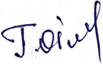 Юлія Дячук 55 18 16Додаток до листа ДОН ОВАвід ____________№________Проєкт програми семінар-нарада з організації та реалізації всеукраїнського проєкту фізичної культури онлайн «Перемагаємо разом» та проведення «Міжнародного дня спорту на благо миру та розвитку»(05.04.2022, 1300)1. Вступний виступ заступника Міністра освіти і науки України, директора ДНУ «Інститут модернізації змісту освіти», Голови Комітету з фізичного виховання та спорту МОН України.2. Важливість рухової активності та психологічної підтримки для дітей в умовах війни.3. Фізична культура онлайн – рішення, підходи, мотиваційні стратегії, програми підтримки і спеціальні умови для вчителів та закладів загальної середньої освіти.4. Про участь закладу загальної середньої освіти в «Міжнародному дні спорту на благо миру та розвитку».